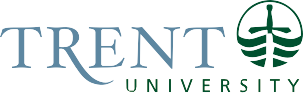 Limited Term Appointment (12-month) in Global Justice and DevelopmentTrent University invites applications for a 12-month limited term faculty position in the Department of Global Justice and Development at the rank of Assistant Professor to start August 15, 2024. The Department of Global Justice and Development is seeking an outstanding scholar with expertise in gender and social movements. This position is located at Trent’s Peterborough Campus and is subject to budgetary approval.Trent University is the top-ranked primarily undergraduate university in Ontario, Canada with a reputation for excellence in teaching and research. The Department of Global Justice and Development offers research informed, pedagogically innovative and community engaged undergraduate programs in Trent’s faculty of Humanities and Social Sciences. The successful candidate will contribute to the Department’s areas of strength in feminist theory, race and ethnicity, intersectional analysis, and decolonial theory, and program specialization in Human Rights and Global Justice. Information about the Department of Global Justice and Development is available at www.trentu.ca/ids/program.Candidates must have a Ph.D. (or be close to completion by the date of appointment) in a relevant Social Science discipline. This is a teaching intensive position, and responsibilities will include contributing to course delivery and curriculum development in the Department of Global Justice and Development as well as developing a high-quality research program and providing service to the department. The successful candidate should have a demonstrated capacity for excellence in undergraduate teaching. The successful candidate will teach an introductory course, HURI 1002H ‘Human Rights Topics’ (Winter), and other upper year courses such as GDST 2251H ‘Gender, Human Rights and Development’ (Fall), GDST 3881H ‘Gender, Globalization and Resistance’ (Winter), GDST 4230H ‘Global Social Movements’ (Fall), GDST 4260H ‘Global Governance and Social Justice’ (Winter), and GDST 4150Y ‘Climate Crisis and Radical Hope’ (Fall, Winter).Qualified candidates are invited to submit applications in PDF format by email to gdstjobs@trentu.ca, specifying “LTA Gender and Social Movements” in the subject heading. Applications should include a cover letter and a curriculum vitae; a research statement and examples of significant scholarship; a teaching portfolio including a teaching philosophy statement and evidence of teaching effectiveness such as syllabi and a summary of teaching evaluations; and the names and contact information of three (3) individuals familiar with the candidate’s academic career who have been asked to submit reference letters to gdstjobs@trentu.ca. Applicants may also submit a self-identification form as part of their application package.Review of applications will begin on July 21, 2024.Trent University is committed to creating a diverse and inclusive campus community. All qualified candidates are encouraged to apply; however, Canadian citizens and permanent residents will be given priority. Preference will be given to candidates from underrepresented groups including women, Indigenous People (First Nations, Inuit and Métis), persons with disabilities, members of visible minorities or racialized groups and LGBTQ2+ people. Trent University offers accommodation for applicants with disabilities in its recruitment processes. If you require accommodation during the recruitment process or require an accessible version of a document/publication, please contact gdstjobs@trentu.ca.For further information about this position, please email Feyzi Baban, Chair, Department of Global Justice and Development, fbaban@trentu.ca.